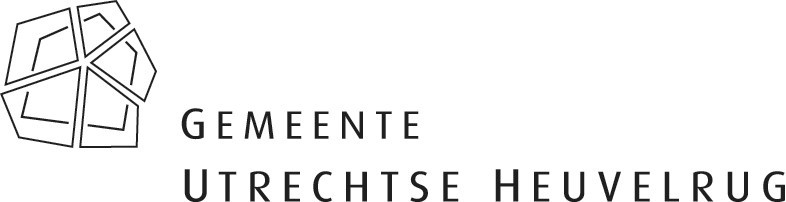 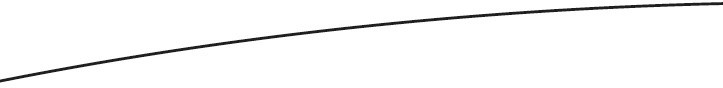 Aan	:	Het college van burgemeester en wethoudersVan	:	Amerens Brouwer namens de ambtelijke werkgroep Doe Maar(n) MeeDatum	:	2 december 2021Afschriften	:	Jaap LangeBetreft	:	Beantwoording vragen open agenda samenleving 6 decemberHierbij vindt u de schriftelijke beantwoording van de vragen die gesteld zijn voor de Open Agenda Samenleving van 6 december. De portefeuillehouder Broekhuis zal de vragen mondeling beantwoorden, samen met de ambtelijk opdrachtgever, Jaap Lange. Vragen van BVHlokaal-vragen inzake DoeMaar(n)MeeOp 15 november is tijdens de avond van de raad gerapporteerd over het DoeMaarnMee project.Een aantal vragen kon niet beantwoord worden. BVH-lokaal maakt graag gebruik van de mogelijkheid om de vragen schriftelijk te stellen.1 WonenUitgangspunt 2Er staat: Bouwen in de twee zoekgebieden buiten de rode contour, kan wenselijk zijn mits....Twee ‘groene’ zoekgebieden liggen buiten de rode contour, namelijk het tennis- en hockeyveld + het voetbalveld. Als deze locaties geschikt bevonden worden, wat gaat er dan met de sportvelden gebeuren?Antwoord: Deze vraag kent nu nog geen antwoord, dit is immers iets dat in het proces van co-creatie beantwoord zal worden. De externe procesbegeleider van het co-creatie proces Sanne Botterweg is gaarne bereid verdere uitleg over het proces te geven. Uit onderzoek is al gebleken, dat de voetbalvelden aan de Buurtsteeg geen geschikte bouwlocatie zijn i.v.m. de aanwezigheid van hoogspanning.Waarom wordt deze locatie toch aangemerkt als zoekgebied?Antwoord: In het proces van co-creatie worden eerst alle opties verkend, pas later worden er gekeken naar de (on)mogelijkheden. 2 SportUitgangspunt 21Er staat: ter plaatse sprake is van ondercapaciteit (ref Capaciteitsrapport Synarchis). Dit rapport is voor wat Maarn betreft niet gebaseerd op juiste gegevens.	Afspraak is, dat gekeken wordt of een sporthal exploitabel kan zijn.Waarom wordt dit rapport toch steeds aangehaald m.b.t. Maarn. Antwoord: dit rapport is in een eerder stadium vastgesteld en wordt als input voor het co-creatie proces meegenomen. 3 Uitgangspunten Cultuur en Vrije tijd.Bij scholen en kinderopvang staat een aantal vierkante meters aangegeven. Voor sporthal en sociaal culturele activiteiten kennen we het Penta Rho rapport.Van hoeveel vierkante meters wordt er uitgegaan voor het dorpshuis exclusief sporthal?Wijkt dit af van het Penta Rho rapport? Waar wordt een evt afwijking door veroorzaakt?Antwoorden: Deze vragen kennen nu nog geen antwoord, dit is immers iets dat in het proces van co-creatie beantwoord zal worden. De externe procesbegeleider van het co-creatie proces Sanne Botterweg is gaarne bereid verdere uitleg over het proces te geven.4 Uitgangspunten scholen/ kinderopvang4A ScholenIn het rapport staat: Wereldkidz WereldKidz is van mening dat de vervangende nieuwbouw op exact de locatie van WereldKidz De Meent vanuit kostenoverwegingen en vanuit onderwijskundige aspecten vermeden zou moeten worden. De Ladder heeft geen vergelijkbare bezwaren geuit.De gemeente heeft de plicht te zorgen voor adequate huisvesting en betaalt de kosten daarvan.Welke kostenoverwegingen worden bedoeld?Welke onderwijskundige aspecten spelen een rol? Graag een verklaring, waarom bij de Ladder kostenoverwegingen geen rol spelen.Antwoord: De antwoorden op deze vragen kan niet door de gemeente gegeven worden. Deze uitgangspunten en overwegingen zijn van de scholen zelf, de scholen brengen dit mee in het co-creatie proces. Wij verwijzen u graag naar de scholen voor een antwoord hierop.Maarn is een dorp dat in hoog tempo aan het verjongen is.Wordt ervoor zorggedragen dat, rekening houdend met de snelle verjonging, alle kinderen, die openbaar basisonderwijs willen volgen, dat daadwerkelijk in Maarn kunnen doen?Antwoord: Binnen het co-creatie proces werken wij met de door uw gemeenteraad vastgestelde kaders op de vigerende wet- en regelgeving. Voor de huisvesting van de scholen is dat het IHP en de verordening Huisvesting Onderwijs. 4B KinderopvangDe omvang voor de kinderopvang wordt in onderling overleg tussen Kind&Co en de gemeente bepaald. Kind&Co heeft behoefte aan 5 groepen van elk 16 kinderen met een bijbehorende omvang van circa 710 m2;Is er rekening gehouden met een groei van het aantal kinderen tgv de sterke verjonging van Maarn?Antwoord: Ja, hier is in het proces van de co-creatie rekening mee gehouden en dit is afgestemd met Kind & Co. 5 Financiën SporthalOp de site van DoeMaarnMee is aangegeven, dat als inwoners een sporthal willen, zij die zelf moeten betalen. Dit kader is niet door de raad meegegeven. 5a	Hoe komt het dat deze informatie met inwoners gecommuniceerd is?5b	Is dit inmiddels gerectificeerd? Hoe? Antwoord: In het amendement van uw raad van 17 juni 2017 is bij punt 7 aangegeven dat de sporthal een structureel dekkende exploitatie moet hebben. Hierbij is niet voorzien in een bijdrage van de gemeente. De site DoeMaarnMee is de website van de co-creatie; niet van de gemeente.  De teksten en bewoordingen zijn niet aan goedkeuring van de gemeente onderhevig. Wij hebben uw opmerking over bovengenoemde formulering doorgegeven aan de procesleider DMM.Cocreatie-proces 5c Hoeveel heeft het cocreatie-proces tot nu toe gekost? Antwoord: De kosten van de voorbereiding en uitvoering van fase A en B van het co-creatieproces bedragen € 129 k. Dit is exclusief de kosten van de medewerkers van de gemeente.5d Wat gaat het mogelijk nog kosten? Is dat gelimiteerd? Antwoord: De kosten van het procesmanagement voor fase C worden geraamd op € 60k. De opdracht is op basis  van vaste prijs, waardoor kosten beheersbaar zijn. Dit bedrag is exclusief de kosten van aanvullende inhuur van benodigde experts en kosten van medewerkers gemeente,5E Graag worden wij geïnformeerd over de gunningsvoorwaarden van fase A, B en C.Antwoord: Als gunningsvoorwaarden zijn de Algemene Inkoopvoorwaarden Gemeente Utrechtse Heuvelrug 2017 van toepassing.De uitvoeringsdata zijn 	fase A (1 maand) - juni 2021fase B (1 maand) - september 2021 fase C (4 maanden) november 2021 -februari 2022. De kosten hebben mogelijk direct gevolgen voor de mogelijke omvang van het dorpshuis.5f Hoe wordt voorkomen dat geld weglekt? Antwoord: De opdrachten zijn deels met vaste prijs en deels op regiebasis met plafondbedrag, waardoor kosten beheersbaar zijn.Werkgroep Financiën en exploitatieKaders De Twee Marken is zeer goedkoop gekocht door de gemeente, ver onder de WOZ-waarde. Dat is leuk voor het dorp. De overwaarde (€ 3,3 miljoen) kan nu samen met de meeropbrengsten ingezet worden voor de dorpsvoorzieningen (dorpshuis en sporthal). Het gaat om een bedrag van minsten 3,3 miljoen.
5g Stelt u de werkgroep hiervan op de hoogte?Antwoord: Aan (de procesleider en deelnemers van) het co-creatieproces zijn de door de raad vastgestelde gemeentelijke kaders bekend gemaakt. Eveneens is het raadsbesluit (R19.0039) en bijbehorende Wensen en Bedenkingenbrief over de (voorwaarden van) de aankoop van de Twee Marken openbaar beschikbaar voor deelnemers.De werkgroep kan haar werk alleen goed doen als zij de beschikking heeft en inzicht heeft in alle financiële gegevens. 5h Is de wethouder bereid alle financiële gegevens beschikbaar te stellen en inzicht te geven in de financiën aan de werkgroep? Antwoord: De financiële gegevens, die openbaar en voor het proces nodig zijn, zijn uiteraard beschikbaar. De gegevens (zoals de GREX) waarvan de raad eerder heeft besloten dat deze niet openbaar zijn, kunnen niet beschikbaar gesteld worden.5i Verzocht wordt de info, die de werkgroep ontvangt ook te sturen naar BVHlokaal/ de raad.Antwoord: Alle gegevens, die openbaar zijn, zijn al beschikbaar voor de raad.